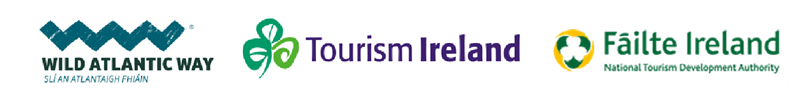 Ireland’s Wild Atlantic Way Webinar – 17th November 2020Q&A Tourism Ireland, along with our partner Fáilte Ireland want to show you that the island of Ireland is ready to welcome visitors back to our spectacular shores when the time is right.  This webinar featured the following industry partners from across Ireland’s Wild Atlantic Way. •	Fanad Lighthouse, Co. Donegal•	Sligo Oyster Experience, Co. Sligo •	Pearse's Cottage, Co. Galway  •	Caherconnell Fort and Sheep Demonstrations, Co. Clare•	Atlantic Irish Seaweed, Co. KerryThe information contained in this Q&A and the accompanying webinar is correct as at the date of the webinar.  For the most up to date and reliable sources of information please refer to the following Government websites.  www.hse.ie/eng/www.gov.ie/en/campaigns/75d92-covid-19-travel-advice/ www.publichealth.hscni.net/www.nidirect.gov.uk/articles/coronavirus-covid-19-travel-advice  For specific questions in relation to opening hours, rates, capacity, bookings, terms and conditions etc. please contact your supplier directly.  QuestionAnswer Is the accommodation B&B or self-catering? Can you explain more please?Fanad Lighthouse is self-catering accommodation.  We provide salt, pepper, sugar, tea and coffee.  Each house is self-contained with fully equipped kitchen, 4 plate hob, electric oven, microwave, and all necessary utensils.Fanad Lighthouse, Co. DonegalIs the lighthouse suitable for the coach market and is it fully guided?We welcome coach tours.  Groups will be divided to accommodate the restricted numbers who can climb the tower at a time but everyone will be kept occupied throughout their visit between exhibitions, tower and visitor amenities including café and craft shop.Fanad Lighthouse, Co. DonegalWhat are your max. group sizes, Pre and post covid? Do bookings need to be made in advance for FIT?Oyster tasting experience at the oyster bar is 10 maximum in the private room.  Pre booking essential at this time.Oyster farm tour group size 1 to 55Any coach size can park where we start our 15 minute coastal walk but only a 30 seater coach can go straight to oyster farm as it has to cross Sligo Airport runway to get there. It is possible to fly by private plane or helicopter and go straight from the runway to the oyster farm. Sligo Oyster Experience, Co. SligoWhat else is there to do in the Sligo region?Yeats Memorial Building: Sligo is also known as Yeats country due to William Butlers Yeats famous poetry & here is a display of the life and works of all the Yeats family. The Model Arts centre which houses Jack B Yeats paintings. Coach parking outside. Strandhill Village beside the Oyster Farm - You can climb Knocknarea Mountain and see where the warrior Queen Maeve is said to be buried under the cairn facing the sea with a sword in her hand.  You can also take a surf lesson or relax & enjoy a Voya seaweed bath. Sligo Oyster Experience, Co. SligoWould you suggest scheduling Pearse centre on the same day as Kylemore Abbey?Ionad Cultúrtha an Phiarsaigh, Conamara is roughly a 45 minute drive from Kylemore, through the beautiful Inagh Valley.The two sites are complementary – whereas in Kylemore you see how the rich holidayed in Connemara, and ICPC we explore the unique Gaelic language, music and culture of the ordinary people of South Connemara, which is still vibrant today.Pearse's Cottage, Co. Galway  How suitable is your experience for coach group tours of 20 - 50 people for the 70+ market?The site has plenty of coach parking. Visitors can be dropped at the front door of the Visitor Centre, where they will be welcomed by our friendly local guides. They can make their way up to Pearse’s Cottage which is a short 5-10 minute walk along a even graval path, with plenty of seating along the way to stop and enjoy the views.Pearse's Cottage, Co. Galway  What type of food do you serve, and do you use local produce?We serve Tea, fresh ground coffee snacks and light lunches sourced from local ingredients. Caherconnell remains a working dairy farm. Milk from the farm is made into Cheese by our neighbours atAillwee – a tasting plate of this cheese is included as part of private tours or private sheepdog demonstrations. We are lucky with the standard of local food producers here. Our smoked salmon comes from the award-winning Burren smokehouse. There are excellent cheesemakers and vegetable growers continuing strong family traditions in those businesses all across the Burren. In a small community like this, we are lucky to have such a diverse range of skills. Where is the nearest accommodation hub to the fort?There are a number of reasonably large hotels in Lisdoonvarna, as well as a selection of hotel offerings in Lahinch and Ennistymon however for hotels Ennis, Galway and Limerick are the key hubs with large numbers of beds available. Ennis is about a 30-minute drive from us Galway or Limerick are an hour’s drive.For FIT’s or smaller groups, there is a significant amount of accommodation both smaller boutique hotels and self-catering in the coastal villages near here Kinvara, Ballyvaughan, Doolin, Lahinch & Spanish point.Caherconnell Fort and Sheep Demonstrations, Co. ClareDo you do bespoke private tours?  We offer bespoke tours for visitors who would enjoy a longer tour and/or a greater food & beverage offering ...finishing with a toast of Kefir with a seaweed twist!Atlantic Irish Seaweed, Co. KerryWe work with student groups could you arrange a workshop?We deal lots of student groups and work with many Tour Operators that specialise in student/educational tours.Atlantic Irish Seaweed, Co. Kerry